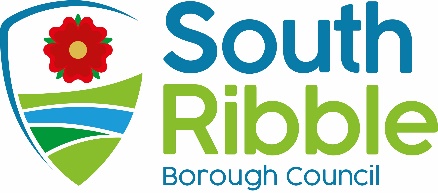 Key Contracts and Partnerships Framework RefreshPurpose of the ReportTo present the Key Contracts and Partnerships Framework (included at Appendix A).Recommendations to Governance Committee To consider the updated Key Contracts and Partnerships Framework for approval by Executive Cabinet.Reasons for recommendationsTo ensure the framework remains fit for purpose and supports aligned ways of working within shared services. Other options considered and rejectedTo not refresh the framework, which would result in the identified improvements not being implemented. This has been rejected as it would not ensure the framework remains fit for purpose. To not share the updated framework with Chorley Council. This would mean that shared officers must adhere to different framework criteria, in some cases for contracts monitored by both councils. This has been rejected as it would not support aligned ways of working.Corporate prioritiesThe report relates to the following corporate priorities: Background to the reportThe Key Contracts and Partnerships Framework sets out monitoring arrangements for contracts and partnerships where their significance justifies additional scrutiny. The framework was first introduced in 2021. South Ribble’s Key Contract and Partnerships Framework currently monitors 13 contracts, of which 10 are also included within Chorley Council’s Key Contracts and Partnerships framework. These are reported to Senior Management team jointly due to the contracts/partnerships being in common across the councils, and to Cabinet on an annual basis. Areas reported include progress against objectives, known risks or issues, and financial stability. The framework refresh proposes to create a shared framework with Chorley Council, to support aligned ways of working for shared services staff while ensuring the framework remains fit for purpose. Outlining the Refreshed FrameworkThe council is involved in many contracts and partnerships, with many different partners. The framework differentiates the level of governance and risk management required based on the following criteria: Their financial valueTheir impact on the delivery of the council’s strategic objectivesHow reliant the Council is on the proposed partner for service deliveryThere is a significant degree of riskThe length/timescales of the commitment are significantThe updated framework has looked at best practice from other organisations, compared the existing frameworks and considered internal audit recommendations to create improvements.Changes to the framework include: The framework’s function as a reporting mechanism to members remains unchanged, with annual monitoring reports being presented to the Cabinet. These provide an update against the contracts or partnerships annual objectives, set new objectives for the financial year, and provide additional reassurances with comments on contract/partnership financial stability and monitoring arrangements.The current contracts and partnerships monitored by the framework are provided in the below table. These will be reviewed against the updated criteria areas after the framework is refreshed. Alongside the refresh of the framework, a separate piece of work is taking place to review all of the partnerships and collaborative working arrangements across the council to ensure that they are driven by good practice, are joined up, and are not duplicating each other. Climate change and air qualityThe work noted in this report does not impact the climate change and sustainability targets of the Councils Green Agenda and all environmental considerations are in place.Equality and diversityThe work outlined in this report does not pose any equality and diversity implications. As a reference document for staff, consideration has been made to ensure the document is accessible.RiskA key function of the framework is the identification and management of risk. The Key Contracts and Partnerships Framework provides a mechanism for mitigating the risk to service delivery through monitoring and management.Next Steps Following feedback from Governance Committees, the final framework will be presented to Cabinet in for approval. Once the framework is approved, next steps will be:Review of included contracts and partnerships – Summer 2024Launch staff training and embed the new framework – Summer 2024Update GRACE risk registerComments of the Statutory Finance OfficerThere are no direct financial implications arising from this report.  A review of the financial forecasts for contracts is included within the quarterly financial monitoring reports.Comments of the Monitoring OfficerThere are no concerns with what is proposed from a Monitoring Officer perspective.Appendices Appendix A – Key Contracts and Partnerships Framework Report ofMeetingDateDirector of Change and DeliveryGovernance CommitteeTuesday, 26 March 2024Is this report confidential?NoIs this decision key?Not applicableAn exemplary councilHealthy and happy communitiesOpportunities for everyoneGreen and clean neighbourhoodKey ChangesRationaleAn aligned framework across Chorley and South Ribble There are a number of similarities in the existing frameworks for each council which are available here and here. Aligning the frameworks will support officers who are working across both councils as a number of key contracts or partnerships are shared across Chorley and South Ribble. Reporting and separate lists of each contract/ partnership will remain sovereign for each council.Introducing a checklist for identifying key contracts and partnershipsThe introduction of standardised criteria will provide greater clarity for the reasons why the contracts and partnerships included on the framework are more significant and justify additional scrutiny.Reformatting LayoutThe new layout provides a clear diagram of the framework process, and the actions needed at each stage. This should improve the framework’s functionality as a reference document for officers.Introducing a governance self-assessment for responsible officers to completeA a checklist of required governance arrangements, has been introduced to set clear expectations for the governance arrangements that need to be in place for key contracts or partnerships. As the checklist will be referred to at each monitoring update, it should also support and maintain officer awareness of governance expectations. Spot ChecksSpot checks will be introduced to ensure governance arrangements are in place. Updating the role of the responsible officerTo reflect current expectations of responsible officers.Contract/PartnershipPurposeSouth Ribble LeisureTo provide leisure facilities to residents FirmstepTo deliver the Customer Relationship Management system   City DealTo enable growth in South Ribble and Preston by delivering infrastructure to support 17,000 new homes and 620,000 new jobs.IDOXTo provide planning, land changes, environment, and licensing software (Regulatory Services) NECTo provide Electronic Document Management System software.  Civica (Financial System)To provide core financials system software and maintenance. Shared ServicesSovereign councils working together with shared functions to deliver council services. Local PlanTo develop and deliver the Central Lancashire  local plan for 2024.Select MoveTo provide a sub-regional choice-based lettings scheme with a common allocations policy. EnghouseTelephony, to provide the functionality for omnichannel contact centreGossWebsite module- content management systemBlackpool Council (Payroll)To provide a payroll and expense service for all employees and elected member.CapitaTo provide Revenues and Benefits Software and a Remote Support ServiceReport Author:Email:Telephone:Date:Caroline Winstanley (Transformation Co-Ordinator)caroline.winstanley@southribble.gov.uk20.02.2024